XADREZEQUIPE: _____________________________________________________________Equipe formada por alunos do mesmo curso? (   ) Não     (   ) SimRELAÇÃO DE ATLETASMasculinoFeminino_________________________Responsável pela equipe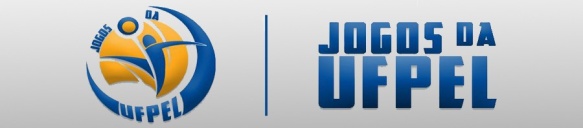 2016FICHA DE INSCRIÇÃOResponsávelNome:Telefone:E-mail:NOMEMatrícula123NOMEMatrícula123